STATION 4: Standpunkt der KirchenGemeinsame Erklärung der Deutschen Bischofskonferenz und der Evangelischen Kirche in Deutschland 1989[Grundlage: http://www.ekd.de/EKD-Texte/gottistfreund_1989_freund6_2.html; im Wortlaut bearbeitet und in der Rechtschreibung dem heutigen Gebrauch angepasst]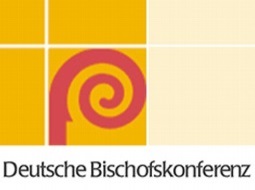 Gott ist ein Freund des Lebens.Herausforderungen und Aufgaben beim Schutz des Lebens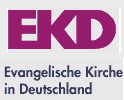 